Publicado en Berlín el 16/07/2018 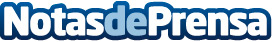 Toledo, Lleida y San Sebastián son las provincias con los alquileres vacacionales más caros de España Las reservas en Toledo, Lleida y San Sebastián para la primera mitad de 2018 están por encima de los 170 €/noche. Entre los destinos más económicos están Murcia (50 €/noche), Zamora (66 €/noche) y Castellón (67 €/noche) con precios por debajo de los 70 €/noche, según datos de HomeToGoDatos de contacto:Andrea Del Campo Criado004930208473262Nota de prensa publicada en: https://www.notasdeprensa.es/toledo-lleida-y-san-sebastian-son-las Categorias: Nacional Inmobiliaria Viaje Cataluña Valencia País Vasco Castilla y León Castilla La Mancha Murcia Turismo http://www.notasdeprensa.es